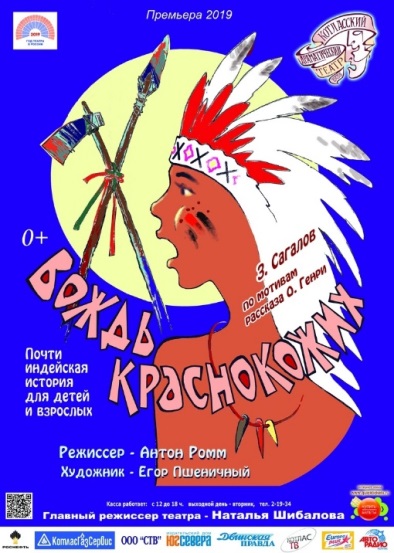 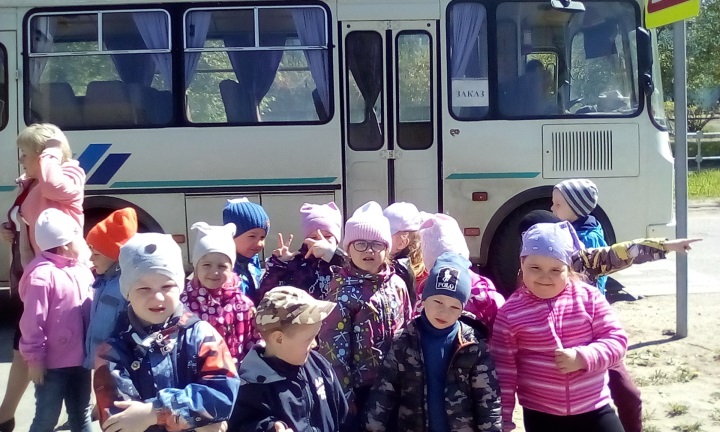 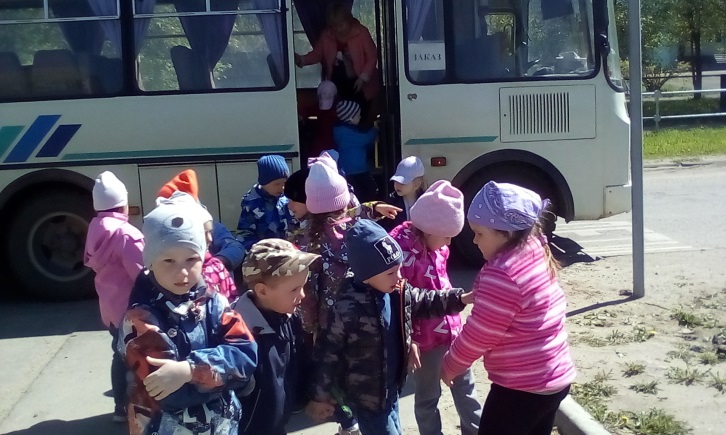 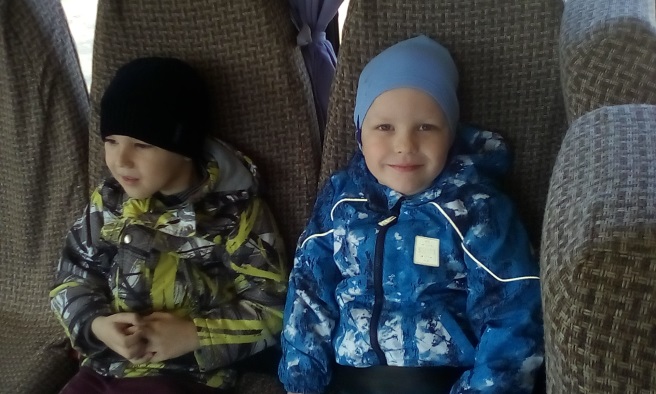 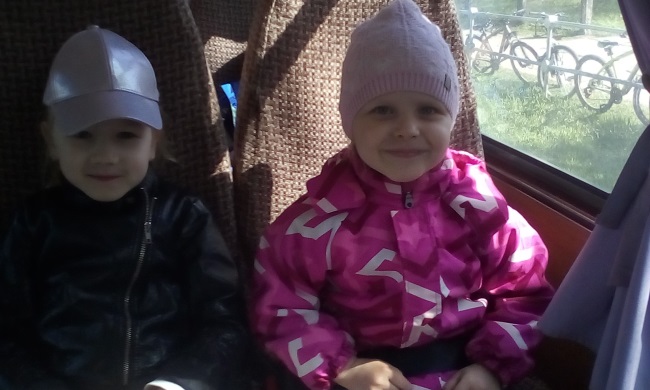 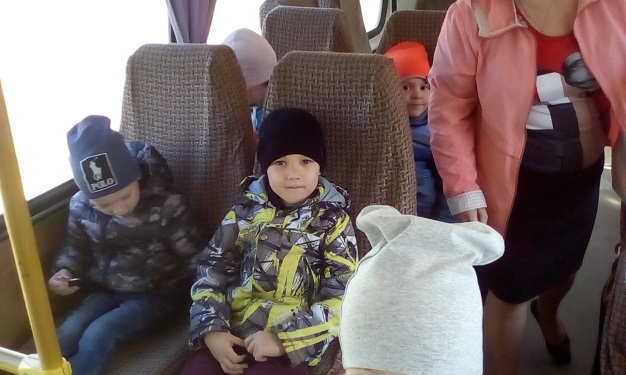 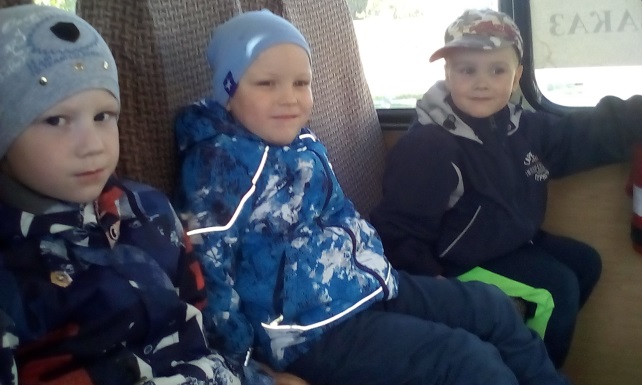 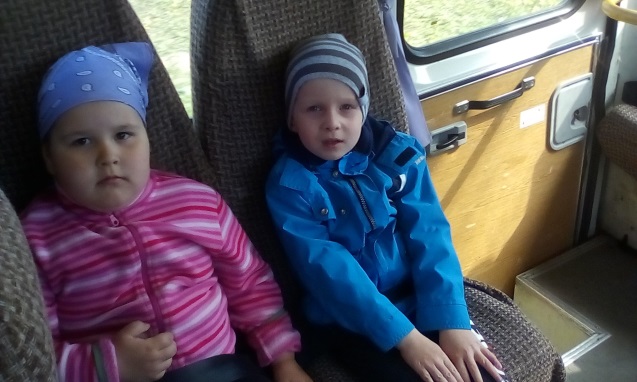 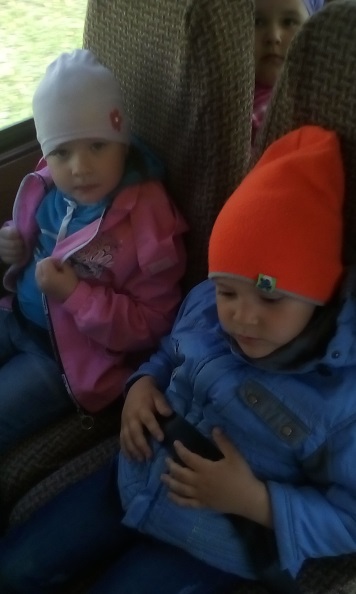 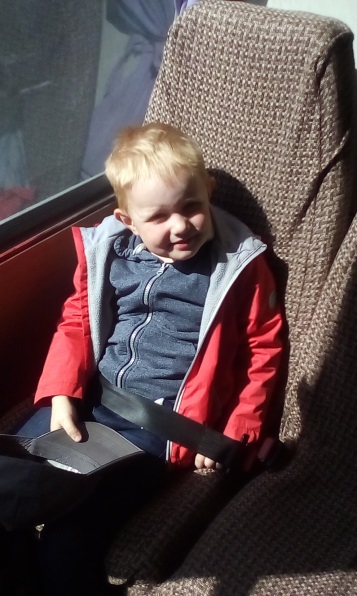 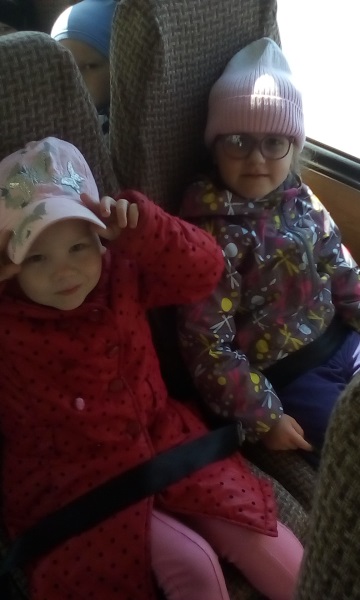 Как хорошо, что есть театр!Он был и будет с нами вечно.Всегда готовый утверждатьВсе, что на свете человечно.Здесь все прекрасно – жесты, маски,Костюмы, музыка, игра.Здесь оживают наши сказкиИ сними светлый мир добра.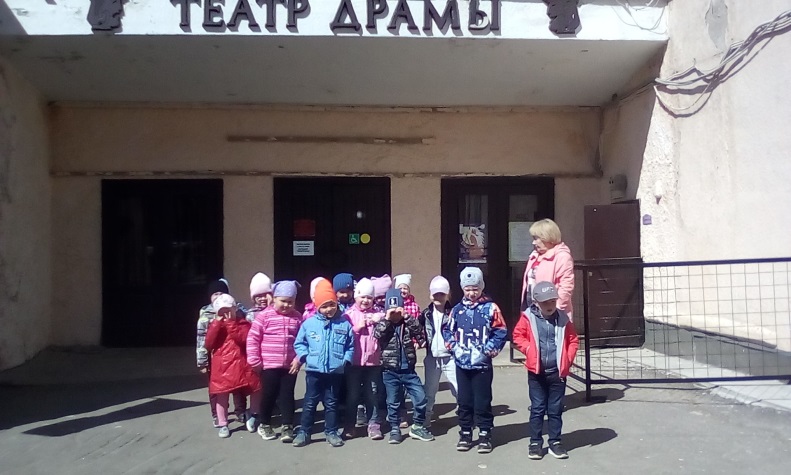 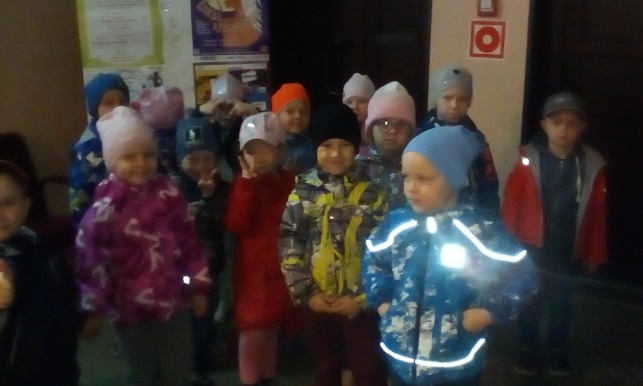 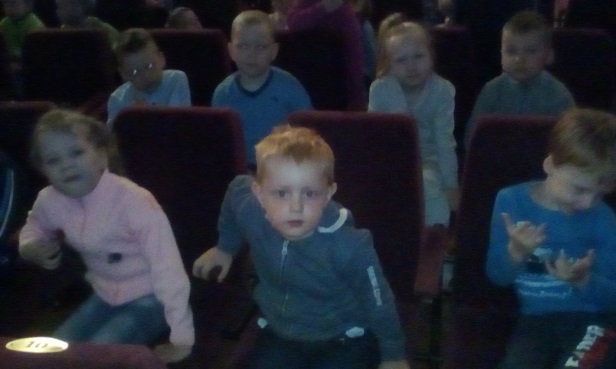 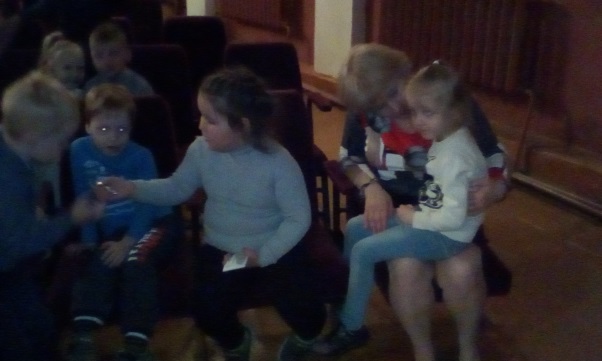 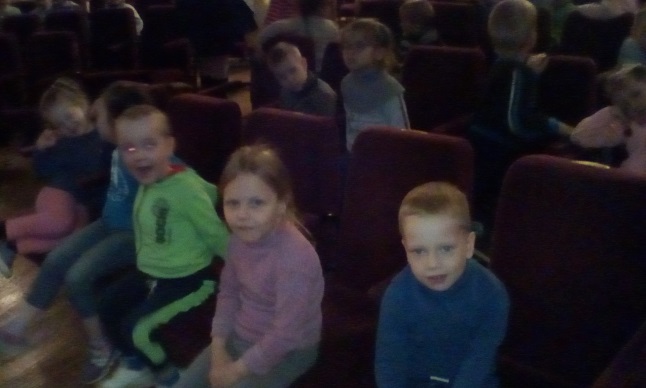 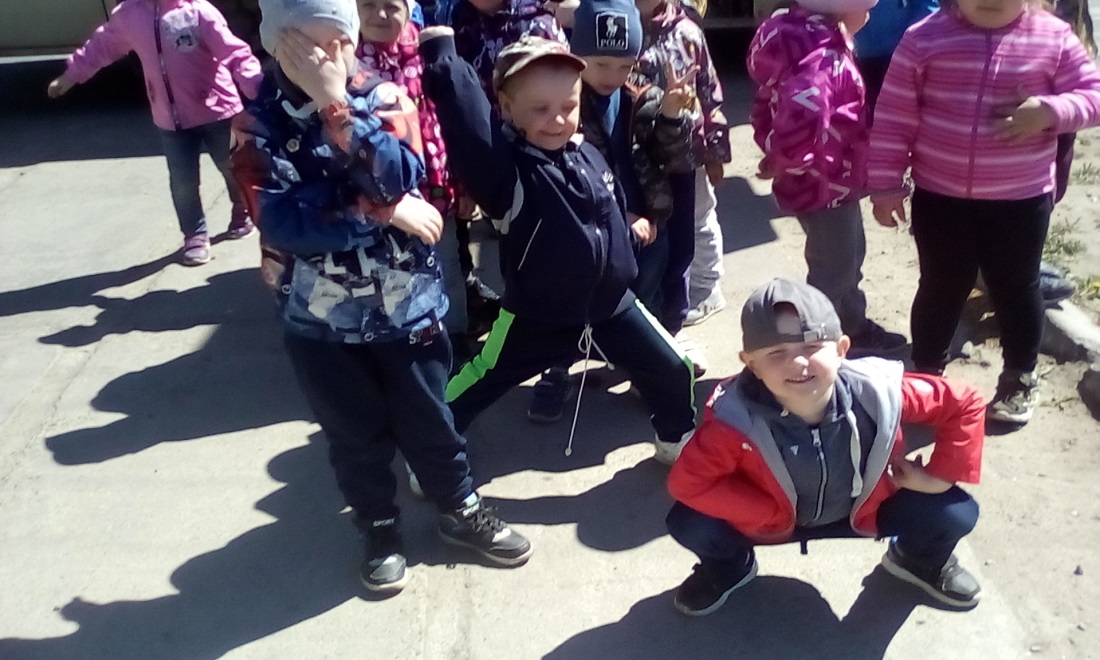    После посещения театра дети были под впечатлением, полны сил и морем позитива.Закрывается занавес,
Лепестки закрывая в бутон.
Мы со сказкой прощаемся,
И уходит она, словно сон.
Словно сон…Гаснут свечи печальные,
Затихает малиновый звон,
В наших душах поверженных
Пусть надолго останется он.
Бом-м-м! Бом-м-м!Воспитатели: Ерофеевская Алина ОлеговнаАлексеева Елена Геннадьевна